Free Play   15 min        1 participant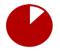 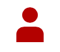 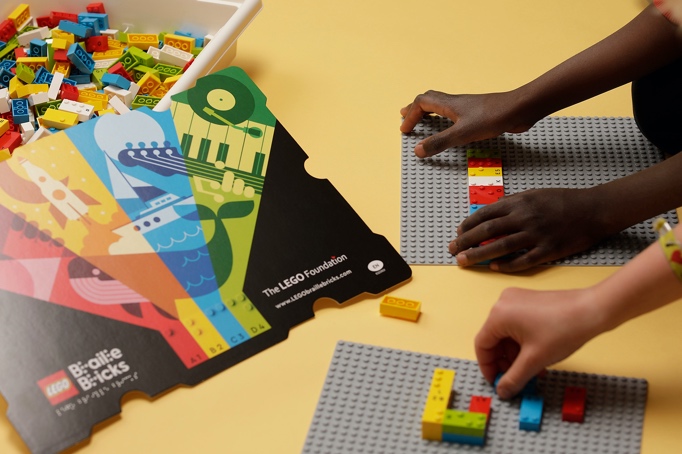 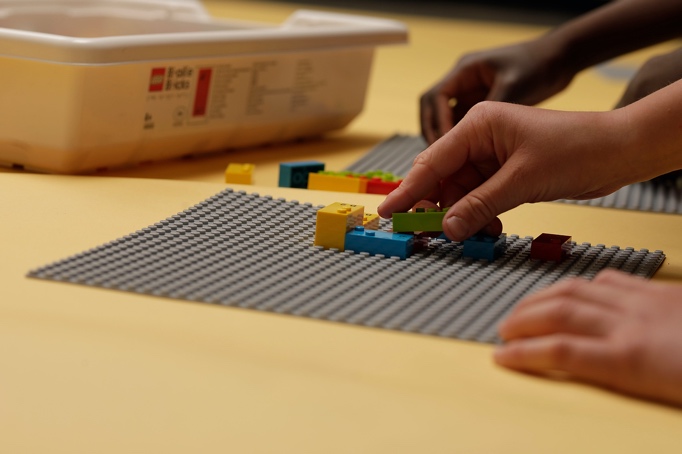 Let’s playLet’s have a free play session with the entire toolkit!How to prepare1 toolkitFacilitation tipsObserve, listen to and acknowledge children during play.Provide inspiration, support and encouragement.Suggest new experiences and challenges if free play becomes repetitive.Possible variationsPeer play: share the toolkit to cooperate, collaborate, co-create.Children will develop these holistic skillsCOGNITIVE - Solve problems: anticipate the result of a manipulation, calculation or measurementCREATIVE - Identify various leisure activities to be done alone or with other peoplePHYSICAL – Manipulate, make an intentional movement with an objectEMOTIONAL - Express emotions and feelings in a socially acceptable waySOCIAL - Distinguish between personal and collective interestsDid you knowFree play is often physically active, highly joyful and meaningful to children.Free play is linked to executive functions, self-regulation, social skills, self-esteem, health and well-being.Children set own goals in the play, following their interests. They are often very active: exploring, asking what if, re-inventing ideas and creating new meanings.